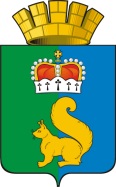 ПОСТАНОВЛЕНИЕ АДМИНИСТРАЦИИ ГАРИНСКОГО ГОРОДСКОГО ОКРУГА	На основании Федерального закона от 30 марта 1999года №52-ФЗ                              «О санитарно-эпидемиологическом благополучии населения», санитарных правил СП 3.4.2318-08 «Санитарная охрана территории Российской Федерации», руководствуясь Уставом Гаринского городского округа,          ПОСТАНОВЛЯЮ:          1. Утвердить План мероприятий на случай завоза или возникновения  инфекционных болезней, вызывающих чрезвычайные ситуации в области санитарно-эпидемиологического благополучия населения Гаринского городского округа на 2022-2023 годы (прилагается).          2. Рекомендовать предприятиям, учреждениям и организациям всех форм собственности принять необходимые меры, обеспечивающие выполнение данного постановления.          3. Настоящее постановление опубликовать (обнародовать).          4. Контроль за исполнением настоящего постановления возложить                                  на заместителя главы администрации Гаринского городского округа     Коробейникова В.В.Глава Гаринского городского округа                                                                     С.Е. Величко                                                                                                                                                           Приложение                                                                                                                                                      к Постановлению главы Гаринского                                                                                                                                                       городского округа №461 от 22.12.2021                                                                        «Об утверждении плана мероприятий                                                                            на случай завоза или возникновения                                                                        инфекционных болезней, вызывающих                                                                        чрезвычайные ситуации    в области                                                                        санитарно – эпидемиологического                                                                       благополучия населения Гаринского                                                                       городского округа на 2022-2023 годы»ПЛАН мероприятий на случай завоза или возникновения  инфекционных болезней, вызывающих чрезвычайные ситуации                                              в области санитарно-эпидемиологического благополучия населения Гаринского городского округа на 2022-2023 годыПриложение № 1к Плану мероприятий на случай завоза или возникновения инфекционных болезней, вызывающих чрезвычайные ситуации  в области санитарно-эпидемиологического благополучия населения Гаринского городского округа на 2022-2023 годыЗАПАСмедикаментов на случай особо опасных инфекцийМП Аптека № 107Антибактериальные средства:Противовирусные препараты: ацикловир – 30 уп.Сердечно-сосудистые средства:4. Гормоны:5. Диуретики:6. Средства, влияющие на органы дыхания:7. Аналептики: 8. Средства, восстанавливающие кислотно-щелочное равновесие:9. Антисептики:10. Желудочно-кишечные средства:                                                                        Приложение № 2к Плану мероприятий на случай завоза или возникновения инфекционных болезней, вызывающих чрезвычайные ситуации в области санитарно-эпидемиологического благополучия населения Гаринского городского округа на 2022-2023 годаСХЕМА внешнего оповещения в рабочее и нерабочее время на случай  завоза или возникновения ООИПриложение № 3к Плану мероприятий на случай завоза или возникновения инфекционных болезней, вызывающих чрезвычайные ситуации в области санитарно-эпидемиологического благополучия населения Серовского городского округа на 2022-2023 годыСХЕМА внутреннего оповещения в рабочее и нерабочее время на случай завоза или возникновения ООИ22.12.2021п.г.т. Гари№ 461№ 461Об утверждении Плана  мероприятий на случай завоза или возникновения  инфекционных болезней, вызывающих чрезвычайные ситуации в области санитарно - эпидемиологического благополучия населения Гаринского городского округа   на 2022-2023 годыОб утверждении Плана  мероприятий на случай завоза или возникновения  инфекционных болезней, вызывающих чрезвычайные ситуации в области санитарно - эпидемиологического благополучия населения Гаринского городского округа   на 2022-2023 годы№МероприятиеСрок выполненияИсполнитель, соисполнительОжидаемый результат от реализации мероприятия134 51. Организационные мероприятия1. Организационные мероприятия1. Организационные мероприятия1. Организационные мероприятия1. Организационные мероприятия1.1Организация оперативного обмена информацией между территориальными органами федеральных органов исполнительной власти в Свердловской области и исполнительными органами государственной власти Свердловской области, органами местного самоуправления Свердловской области об угрозе возникновения чрезвычайной ситуации биологического характераВ течение всего периодаАдминистрация ГО, ЕДДС, муниципальные службы, учреждения, ТО Управления Роспотребнадзора по Свердловской области, МЧС, МО МВД России «Серовский», УФСБ (по согласованию)Своевременное оповещение в случае возникновения чрезвычайной ситуации1.2Корректировка комплексных планов мероприятий по санитарной охране территории Гаринского городского округа от заноса и распространения особо опасных инфекционных болезнейЕжегодноАдминистрация ГО, муниципальные службы, учреждения, ТО Управления Роспотребнадзора по Свердловской области, МЧС (по согласованию)Готовность органов и учреждений к мероприятиям по локализации и ликвидации очагов медико-биологической чрезвычайной ситуации1.3Составление и корректировка оперативных планов всех заинтересованных служб и учреждений по проведению первичных противоэпидемических мероприятий на случай выявления больного (трупа), подозрительного на заболевания, вызывающих чрезвычайные ситуации в области санитарно- эпидемиологического благополучия населенияЕжегодноАдминистрация ГО, Муниципальные службы, учреждения, ТО Управления Роспотребнадзора по Свердловской области, МЧС (по согласованию)Готовность органов и учреждений к мероприятиям по локализации и ликвидации очагов медико-биологической чрезвычайной ситуации1.4Рассмотрение на Заседаниях санитарнопротивоэпидемических комиссий (СПЭК), межведомственных комиссий вопросов готовности служб и ведомств к работе в очаге карантинной инфекций, проведению мероприятий по его локализации, совершенствование межведомственного взаимодействия при проведении карантинных мероприятий в условиях эпидемий и эпизоотийЕжегодноАдминистрация ГО, Муниципальные службы, ЕДДС, учреждения, ТО Управления Роспотребнадзора по Свердловской области, МЧС, УФСБ, ветстанция (по согласованию)Готовность органов и учреждений к мероприятиям по локализации и ликвидации очагов медико-биологической чрезвычайной ситуации1.5Поддержание готовности помещений для специализированной и провизорной госпитализации больных, изоляции контактировавших, для развертывания обсерваторов в случае введения карантинаПостоянноАдминистрация ГО, Муниципальные службы, учреждения, ТО Управления Роспотребнадзора по Свердловской области, МЧС, ГАУЗ СО «Серовская городская больница» (по согласованию)Готовность органов и учреждений к мероприятиям по локализации и ликвидации очагов медико-биологической чрезвычайной ситуации1.6Укомплектование табельным имуществом, транспортом, средствами индивидуальной защиты формирований, учреждений, входящих в состав группировки сил и средств Гаринского городского округа, предназначенных для проведения карантинных мероприятий в условиях эпидемий и эпизоотий.ЕжегодноАдминистрация ГО, Муниципальные службы, учреждения, ТО Управления Роспотребнадзора по Свердловской области, Ветстанция, МЧС (по согласованию)Готовность органов и учреждений к мероприятиям по локализации и ликвидации очагов медико-биологической чрезвычайной ситуации1.7Укомплектование дублирующего состава кадров для обеспечения работы органов управления, учреждений, формирования служб ГО и ЧС, привлекаемых к мероприятиям по локализации и ликвидации чрезвычайных ситуаций биологического характераЕжегодноАдминистрация ГО, Муниципальные службы, учреждения, ТО Управления Роспотребнадзора по Свердловской области, МЧС, УФСБ (по согласованию)Готовность органов и учреждений к мероприятиям по локализации и ликвидации очаговмедико-биологическойчрезвычайной ситуации1.8Обеспечение готовности материально- технических ресурсов для организации и осуществления деятельности оперативных групп (служб) в очаге карантинного заболевания (транспорт, дезинфекционные средства и оборудование, спецодежда, средства индивидуальной защиты и т.д.)В течение всего периодаАдминистрация ГО, Муниципальные службы, учреждения,ТО Управления Роспотребнадзора по Свердловской области, МЧС, УФСБ  (по согласованию)Готовность органов и учреждений к мероприятиям по локализации и ликвидации очагов медико-биологической чрезвычайной ситуации1.9Осуществление мероприятий но межведомственному взаимодействию и корректировки сил и средств для обеспечения комплекса профилактических, лечебно-диагностических и противоэпидемических мероприятий при выявлении заболеваний, имеющих важное международное значение, при перевозке железнодорожным транспортомВ течение всего периодаТО Управления Роспотребнадзора по Свердловской области, ОАО "Российские железные дороги", ГАУЗ СО «Серовская городская больница» Администрация ГОГотовность органов и учреждений к мероприятиям по локализации и ликвидаций очагов медико-биологической чрезвычайной                          ситуации2. Подготовка кадров2. Подготовка кадров2. Подготовка кадров2. Подготовка кадров2. Подготовка кадров2.1Проведение совместных тактико- специальных учений (тренировок) по локализации очагов инфекционных заболеваний на территории Гаринского городского округа, ликвидации чрезвычайных ситуаций медикобиологического характераЕжегодноАдминистрация ГО, ГАУЗ СО «Серовская городская больница», муниципальные учреждения, ТО Управления Роспотребнадзора по Свердловской области (по согласованию)Отработка навыков ипорядка взаимодействияслужб при локализациичрезвычайных ситуаций3. Холера. Противоэпидемические и профилактические мероприятия3. Холера. Противоэпидемические и профилактические мероприятия3. Холера. Противоэпидемические и профилактические мероприятия3. Холера. Противоэпидемические и профилактические мероприятия3. Холера. Противоэпидемические и профилактические мероприятия3.1Рассмотрение на заседании санитарно- противоэпидемических комиссий (СПЭК) вопросов готовности заинтересованных служб и ведомств к проведению комплекса мероприятий, направленных на недопущение завозов, возникновения и распространения холеры.ЕжегодноАдминистрация ГО, ЕДДС, ТО Управления Роспотребнадзора по Свердловской области, ГАУЗ СО «Серовская городская больница» (по согласованию)Готовность организаций и учреждений к мероприятиям по локализации и ликвидации очагов медико-биологической чрезвычайной ситуации3.2Корректировка и дополнение противохолерных мероприятий комплексного плана, оперативных планов служб и ведомств с учётом эпидемиологического прогноза (возникновения) случаев холеры на территории Гаринского городского округаЕжегодноАдминистрация ГО, ТО Управления Роспотребнадзора по Свердловской области, ГАУЗ СО «Серовская городская больница»Готовность органов и учреждений к мероприятиям по локализации и ликвидации очагов медико- биологической чрезвычайной ситуации3.3Обеспечение выполнение требований санитарного законодательства в процессе производства, хранения и продажи продовольственных товаров, обеспечения населения доброкачественной водой и предоставлении населению качественных услуг в условиях неустойчивой эпидемической ситуации по группе острых кишечных инфекций и возможности завоза холеры на территорию Гаринского городского округаПостоянноЮридические лица и Индивидуальные предприниматели                                        (по согласованию), Администрация ГОПредупреждение условий для возникновения чрезвычайных ситуаций4. Противоэпидемические мероприятия4. Противоэпидемические мероприятия4. Противоэпидемические мероприятия4. Противоэпидемические мероприятия4. Противоэпидемические мероприятия4.1Введение в действие Комплексного плана мероприятий по санитарной охране территории Гаринского городского округа от заноса и распространения особо опасных инфекционных болезнейНемедленноАдминистрация ГО, Органы исполнительной власти Свердловской области и подчиненные им организации и учреждения, ТО Управления Роспотребнадзора по Свердловской области (по согласованию)Своевременное принятие мер по локализации и ликвидации чрезвычайных ситуаций, а также своевременное оповещение населения о возникших чрезвычайных ситуациях4.2Сбор и организация работы санитарно- противоэпидемической комиссии для ликвидации очага ООИПривозникновенииситуацииАдминистрация ГО,Органы исполнительной власти Свердловской области и Подчиненные им организации и учреждения, ТО Управления Роспотребнадзора по Свердловской области (по согласованию)Своевременное принятие мер по локализации и ликвидации чрезвычайных ситуаций4.3Поэтапное развертывание госпитальных баз согласно комплексного плана по санитарной охране территории:сбор задействованных специалистов,- перепрофилирование стационаров для приема инфекционных больных, контактных лицразвертывание лабораторной базы, организация приёма проб и проведение исследований от больных людей и животных с целью идентификации возбудителя- применение средств индивидуальной защиты, экстренной профилактики, обеспечение соблюдения санитарно- эпидемиологического и дезинфекционного режимов на объектах, используемых для локализации чрезвычайной ситуацииПривозникновенииситуацииОрганы исполнительной власти Свердловской области и Подчиненные им организации и учреждения, ГАУЗ СО «Серовская городская больница», ветстанция (по согласованию), Администрация ГОСвоевременное; принятие мер по локализации и ликвидации чрезвычайных ситуаций4.4Развертывание служб при ЧС, связанных с нарушением правил перевозки химически опасных, сильнодействующих и ядовитых веществ по соответствующим маршрутам их перевозки:сбор задействованных специалистов,применение средств индивидуальной защиты, экстренной профилактики,проведение исследований с целью идентификаций вещества (состава веществ)обеспечение соблюдения санитарно- гигиенических требований по проведению дегазации (дезактивации) объектов чрезвычайной ситуацииПри возникновении ситуацииПри возникновении ситуацииСвоевременное принятие мер по локализации и ликвидации чрезвычайных ситуаций4.5.Обеспечение доставки проб биологического материала от больных (с подозрением на карантинные инфекции) и контактных лиц в лаборатории ООИ ФБУЗ «Центр гигиены и эпидемиологии в Свердловской области», ГБУ СО «Свердловская областная ветлаборатория» с последующей транспортировкой в специализированные референс - ЦентрыПривозникновенииситуацииОрганы исполнительной власти Свердловской области и подчиненные им организации и учреждения, муниципальные учреждения, ТО Управления Роспотребнадзора по Свердловской области, ветстанция (по согласованию)Своевременная доставка проб для проведения лабораторных исследований4.6Осуществление подворных обходов (2 раза в сутки) населения, домашних животных, с целью выявления и госпитализации заболевших (пострадавших) людей и животных, изоляции контактных, выполнение мер личной профилактики.ПривозникновенииситуацииАдминистрация ГО, муниципальные учреждения, ветстанция (по согласованию)Своевременное выявление и изоляция заболевших (пострадавших) людей и животных4.7Соблюдение санитарно- противоэпидемического режима и проведение текущей и заключительной дезинфекции (влажной и камерной) в местах массового скопления людейПривозникновенииситуацииАдминистрация ГО, муниципальные учреждения, «Центр гигиены и эпидемиологии» (по согласованию)Ликвидация возбудителей инфекционных заболеваний во внешней среде4.8Соблюдение, санитарно-противоэпидемического режима и проведение текущей и заключительной дезинфекции (влажной и камерной) в местах массового скопления людейПривозникновенииситуацииАдминистрация ГО, муниципальные учреждения, «Центр гигиены и эпидемиологии» (по согласованию)Ликвидация возбудителей инфекционных заболеваний во внешней среде4.9Проведение экстренной общей и специфической профилактики среди населения и привлечённых сил для ликвидации чрезвычайных ситуаций биологического и радиационного характераПривозникновенииситуацииГАУЗ СО «Серовская городская больница», Администрация ГО, муниципальные учреждения, «Центр гигиены и эпидемиологии» (по согласованию)Своевременное принятие мер по локализации и ликвидации чрезвычайных ситуаций4.10Информирование населения о мерах личной и общественной профилактики при чрезвычайных ситуациях, а также авариях различного техногенного характераПривозникновенииситуацииАдминистрация ГО, СМИПовышение уровня гигиенических знаний у населения в очаге чрезвычайной ситуации4.11Проведение мероприятий по защите окружающей среды и населения от болезней, общих для человека и животных, уничтожение синантропной птицы, бродячих животных, грызунов в очаге ЧС. Сбор, утилизация и уничтожение биологических отходовПривозникновенииситуацииАдминистрация ГО, муниципальные учреждения, ветстанцияЛокализация и ликвидация очага чрезвычайной ситуации4.12Ведение регистрационного учёта населения натерритории Гаринского городского округа при проведении ограничительных мероприятий (карантина).При возникновении ситуацииАдминистрация ГО, МО МВДРоссии «Серовский»Уточнение количества и местонахождения населения, упорядочение миграционных процессов, отслеживание потерь населения, борьба с преступностью и предупреждение административных правонарушений Охрана периметра зоны обсервации4.13Осуществление мероприятий по учёту потерь населения, поддержанию общественного порядка и предупреждению уголовных преступлений и административных  правонарушений в районе  возникновения чрезвычайной ситуации.  Обеспечение охранных мероприятий по границе зоны ограничительных мероприятий (карантина)ПривозникновенииситуацииАдминистрация ГО, МО МВДРоссии «Серовский», УФСБ                 (по согласованию)Уточнение количества и местонахождения населения,  упорядочение миграционных процессов отслеживание потерь населения,  борьба с преступностью и  предупреждение  административных  правонарушений.4.14Организация герметизации и запайки гробов, предназначенных для погребения трупов, инфицированных возбудителями особо опасных инфекций и инфекций неясной этиологии, а также патологоанатомических, операционных отходов, инфицированных возбудителями особо опасных инфекций и инфекций неясной этиологии.ПривозникновенииситуацииАдминистрация ГО, ГАУЗ СО «Серовская городская больница», органы исполнительной власти Свердловской области и подчиненные им организации и учреждения                          (в рамках своих полномочий)Предотвращение распространения особо опасных инфекционных заболеваний4.15Осуществление перевозки умерших к месту захоронения специализированным транспортом. Захоронение в соответствие с требованием действующего законодательства.ПривозникновенииситуацииОрганы исполнительной власти Свердловской области, подчиненные им организации и учреждения (в рамках своих полномочий) (по согласованию), Администрация ГОПредотвращение распространения особо опасных инфекционных заболеваний4.16Проведение уборки и дезинфекции транспорта, использовавшегося для перевозки и захоронения умерших от особо опасной инфекции и инфекции неясной этиологии.ПривозникновенииситуацииАдминистрация ГО, Органы исполнительной власти Свердловской области, подчиненные им организации и учреждения (в рамках своих полномочий), «Центр гигиены и эпидемиологии»                                            (по согласованию)Предотвращение распространения особо опасных инфекционных заболеваний5. Мероприятия в период после локализации очага карантинного заболевания5. Мероприятия в период после локализации очага карантинного заболевания5. Мероприятия в период после локализации очага карантинного заболевания5. Мероприятия в период после локализации очага карантинного заболевания5. Мероприятия в период после локализации очага карантинного заболевания5.1Проведение сплошной дератизации в населённых пунктах до снижения численности грызунов, не имеющей эпидемического значения (0,5 особи на 1000 кв.м). Проведение барьерной дератизации открытых территорий вокруг населённого пункта. Проведение дезинсекционных мероприятий в населённых пунктах до полного уничтожения членистоногих. Проведение дезинфекции в населённых пунктах.Послелокализации иликвидацииситуацииАдминистрация ГО, «Центр гигиены и эпидемиологии»: (по согласованию)Предупреждениеповторениячрезвычайныхситуацийбиологическогохарактера5.2Проведение дезинсекционной обработки (ларвицидами) анофелогенных водоемов в населенных пунктах в очаге малярии до полного уничтожения взрослых комаров рода Анофелес.Послелокализации иликвидацииситуацииАдминистрация ГО, «Центр гигиены и эпидемиологии» (по согласованию)Предупреждение повторения чрезвычайных ситуаций биологического характера Финансирование в рамках исполнения государственных и муниципальных функций5.3Проведение расследований причин и условий возникновения чрезвычайной ситуации. Направление донесений в вышестоящие органы управления.Послелокализации иликвидацииситуацииАдминистрация ГО, ГАУЗ СО «Серовская городская больница»,Ветстанция, Прокуратура, ТО Управления Роспотребнадзора по Свердловской области, МЧС, УФСБ     (по согласованию)Предупреждение повторения чрезвычайныхСитуаций биологического, химического и радиационного характера.Финансирование врамках исполнениягосударственных имуниципальныхфункцийампициллин20 уп.Фл. 0,5г, таб. 0,25 № 10; 0,25 № 20бензил-пенициллин20 уп.Фл.1 млн.ед.котримоксазол10 уп0,48 № 20линкомицин10 упАм. 30% 1,0 № 10норфлоксацин10 уп0,4 № 10цефазолин50 упФл. 1гэритромицин10 уп0,25 № 20, ОД №20тетрациклин10 упОД № 20нитроглицерин10 уп.0,0005 № 40атенолол10 уп.0,025 № 30; 0,05 № 30; ОД № 30амиодарон5 уп.0,2 № 30; ОД № 60метопролол10 уп.0,05 № 30; 10мг № 30амлодипин40 амп.5 мг № 30; 10мг № 30нифедипин10 уп.10 мг No 50; ретард 20 мг № 30пропранол5 уп.0,01 № 50; 0,04 № 50эналаприл200 уп.5 мг № 20; 10мг № 20; 20 мг № 20дигоксин10 уп.0,25 мг № 30строфантин5уп.0,25 мг № 30допамин5уп.200 мг 10 мл № 5; 20 мг 5 мл № 5левотироксин10 уп.50 мг № 100; 100мг № 100метилпреднизалон5 уп.4 мг № 30преднизалон3 уп.5 мг № 100триамцелон2уп.4мг№ 50фуросемид10 уп0,04 № 50гидрохлортиазид10уп.25 мг № 20; 100 мг № 20спиронолактон20 уп.25 мг 320индапамид30 уп.2,5 мг № 30маннитол1фл.15% 200,0; 15% 400,0аминофиллин1 уп.2,4% 5,0 № 10; ам. 2,4% 10,0 № 10; таб. 0,1 № 30сальбутамол10 фл.100 мкг 200 доз 12 млтеофилин10 уп.0,3 № 50фенотерол(беротек)10 фл.Аэр. 200 доз 10млфлунизолид(ингакорт)1 фл.Аэр. 112 доз 6 млберодуал10 фл.Аэр. 200 доз 10млкордиамин10уп.25% 2,0 310; 25% 1,0 № 10сульфокамфокаин1 уп.100% 2,0 № 10цитроглюкосолан3 уп.11,95 гнатрия хлорид д/инфузий50 фл.0,9% 200,0; 0,9% 400,0йод50 фл.5% 10,0перекись водорода100фл. 3% 100,0хлоргексидин100 уп.0,05% 100,0ранитидин30 уп.0,15 № 20дротаверин10 уп.0,04 № 20панкреатин30 уп.25 ед № 60омепразол30 уп.20 мг 330дисоль10фл.200 мл; 400 млтрисоль10 фл.200 мл; 400 млацесоль10 фл.200 мл; 400 мл